Προκήρυξη «Δράσεις προστασίας, διατήρησης και ανάδειξης της βιοποικιλότητας. Μελέτες πεδίου ενδημικών, απειλούμενων και εθνικής σημασίας ειδών της Ελλάδας» με τη χρηματοδότηση του Ο.ΦΥ.ΠΕ.Κ.Α.Call for «Actions to protect, conserve and promote biodiversity. Field studies of endemic, endangered and nationally important species of Greece». Funded by the Natural Environment and Climate Change Agency (NECCA)Τελική Έκθεση Προόδου Έργου Final Project Report 	 	ΤΙΤΛΟΣ ΕΡΓΟΥ - Project TitleΑΚΡΩΝΥΜΙΟ ΕΡΓΟΥ – Project AcronymΑΡΙΘΜΟΣ ΕΡΓΟΥ – Project NoΟΔΗΓΙΕΣ ΥΠΟΒΟΛΗΣ ΤΕΛΙΚΉΣ ΕΚΘΕΣΗΣ ΠΡΟΟΔΟΥ- FINAL REPORT SUBMISSION GUIDELINESΗ Τελική Έκθεση Προόδου συντάσσεται στην ελληνική ή στην αγγλική γλώσσα και υποβάλλεται σε ηλεκτρονική μορφή, εντός αποκλειστικής προθεσμίας εβδομήντα πέντε (75) ημερολογιακών ημερών από την ημέρα λήξης της περιόδου αναφοράς και περιλαμβάνει τρία μέρη:The Final Report is written either in Greek or English and is submitted in electronic format, within seventy five (75) days from the completion of the reporting period at the latest and comprises the following three parts:Μέρος Α – Part A:A1. Γενικά Στοιχεία Έργου - General Project InformationA2. Περίληψη – AbstractA.3.1. Τροποποιήσεις Και Μεταβολές - Amendments and ModificationsΑ.3.2. Πίνακας Τροποποιήσεων Και Μεταβολών - Amendment and Modification TableA.4. Υλοποίηση Έργου - Project ImplementationΑ.5. Πίνακας Ενοτήτων Εργασίας (EΕ) - Work Package (WP) TableΑ.6. Πίνακας Παραδοτέων - Deliverables TableΑ.7. Πίνακας Οροσήμων - Milestone TableΑ.8. Πίνακας Ρίσκων - Risk TableΑ.9. Απορρόφηση Πόρων - Use Of ResourcesΜέρος Β: Παραρτήματα – Part Β: Annexes:B1. Άλλες πληροφορίες – Other informationB2. Παραδοτέα του έργου – Project DeliverablesΒ3. Υπεύθυνη Δήλωση - DeclarationsΜέρος Γ: Τελική Έκθεση Οικονομικού αντικειμένου - Part C: Final Financial ReportΗ Τελική Έκθεση Οικονομικού αντικειμένου υποβάλλεται σε ξεχωριστό αρχείο Excel για το οποίο υπάρχει διαθέσιμο πρότυπο στην ιστοσελίδα του ΕΛ.ΙΔ.Ε.Κ. – The Interim Financial Report is submitted in a separate form (in Excel format). A template for the Interim Financial Report is available on the H.F.R.I. website.Μέρος Δ: Εκτεταμένη Σύνοψη Τελικής Έκθεσης  - Part D: Extended Synopsis of the Final Project ReportΗ Εκτεταμένη Σύνοψη υποβάλλεται σε ξεχωριστό αρχείο (doc, pdf) για το οποίο υπάρχει διαθέσιμο πρότυπο στην ιστοσελίδα του ΕΛ.ΙΔ.Ε.Κ. – The Extended Synopsis is submitted in a separate form (in doc, pdf). A template for the Final Financial Report is available on the H.F.R.I. website.Το παρόν έγγραφο συνοδεύεται από την αναφορά του οικονομικού αντικειμένου (Μέρος Γ) και την Εκτεταμένη Σύνοψη (Μέρος Δ). 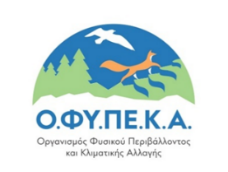 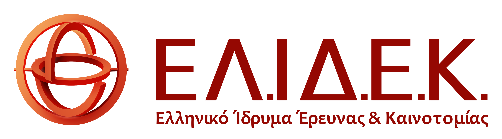 EΛΛΗΝΙΚΗ ΔΗΜΟΚΡΑΤΙΑ      ΥΠΟΥΡΓΕΙΟ ΑΝΑΠΤΥΞΗΣ	ΓΕΝΙΚΗ ΓΡΑΜΜΑΤΕΙΑ ΕΡΕΥΝΑΣ ΚΑΙ ΚΑΙΝΟΤΟΜΙΑΣΕΛΛΗΝΙΚΟ ΙΔΡΥΜΑ ΕΡΕΥΝΑΣ ΚΑΙ ΚΑΙΝΟΤΟΜΙΑΣΜΕΡΟΣ A - PART AΜΕΡΟΣ A - PART AA1. ΓΕΝΙΚΑ ΣΤΟΙΧΕΙΑ ΕΡΓΟΥ - GENERAL PROJECT INFORMATION A1. ΓΕΝΙΚΑ ΣΤΟΙΧΕΙΑ ΕΡΓΟΥ - GENERAL PROJECT INFORMATION ΕΠΙΣΤΗΜΟΝΙΚA ΠΕΔΙΑ - SCIENTIFIC FIELDSΤΙΤΛΟΣ ΕΡΓΟΥ - PROJECT TITLEΕΠΙΣΤΗΜΟΝΙΚΟΣ ΥΠΕΥΘΥΝΟΣ - PRINCIPAL INVESTIGATORΦΟΡΕΑΣ ΥΠΟΔΟΧΗΣ - HOST INSTITUTIONΗΜΕΡΟΜΗΝΙΑ ΕΝΑΡΞΗΣ ΕΡΓΟΥ - PROJECT STARTING DATEΔΙΑΡΚΕΙΑ ΕΡΓΟΥ - PROJECT DURATIONΕΓΚΕΚΡΙΜΕΝΟΣ ΠΡΟΥΠΟΛΟΓΙΣΜΟΣ - APPROVED BUDGETΤΡΟΠΟΠΟΙΗΣΕΙΣ (αριθμός και Α.Π.) - AMENDMENTS (number and ref.no)ΗΜ/ΝΙΑ ΤΕΛΕΥΤΑΙΑΣ ΕΚΔΟΣΗΣ ΤΔΕ - DATE OF LATEST VERSION OF ΤΗΕ PROJECT DESCRIPTION OF WORK (DoW)ΠΕΡΙΟΔΟΣ ΑΝΑΦΟΡΑΣ – REPORTING PERIODA2. ΠΕΡΙΛΗΨΗ - ABSTRACT (μέχρι 500 λέξεις σε κάθε γλώσσα/up to 500 words in each language)Συνοπτική περιγραφή των στόχων και της πορείας υλοποίησης του Έργου. Συντάσσεται στην ελληνική και στην αγγλική γλώσσα - Short description of Project Implementation. Should be provided both in Greek and English.A.3.1. ΤΡΟΠΟΠΟΙΗΣΕΙΣ ΚΑΙ ΜΕΤΑΒΟΛΕΣ - AMENDMENTS AND MODIFICATIONSΑναλυτική περιγραφή των τυχόν τροποποιήσεων και λοιπών μεταβολών του φυσικού και οικονομικού αντικειμένου που εγκρίθηκαν/πραγματοποιήθηκαν κατά την διάρκεια του έργου - Short description of approved/applied amendments and/or minor modifications during the reporting period.Α.3.2. ΠΙΝΑΚΑΣ ΤΡΟΠΟΠΟΙΗΣΕΩΝ ΚΑΙ ΜΕΤΑΒΟΛΩΝ - AMENDMENT AND MODIFICATION TABLEΑ.3.2. ΠΙΝΑΚΑΣ ΤΡΟΠΟΠΟΙΗΣΕΩΝ ΚΑΙ ΜΕΤΑΒΟΛΩΝ - AMENDMENT AND MODIFICATION TABLEΑ.3.2. ΠΙΝΑΚΑΣ ΤΡΟΠΟΠΟΙΗΣΕΩΝ ΚΑΙ ΜΕΤΑΒΟΛΩΝ - AMENDMENT AND MODIFICATION TABLEΑ.3.2. ΠΙΝΑΚΑΣ ΤΡΟΠΟΠΟΙΗΣΕΩΝ ΚΑΙ ΜΕΤΑΒΟΛΩΝ - AMENDMENT AND MODIFICATION TABLEΑ/ΑΠεριγραφή Τροποποίησης ή Μεταβολής - Description of Amendment/ModificationΗμερομηνία έγκρισης (αν εφαρμόζεται) - Date of approval (if applicable)Σχόλια - CommentsA.4. ΥΛΟΠΟΙΗΣΗ ΕΡΓΟΥ - PROJECT IMPLEMENTATION A.4. ΥΛΟΠΟΙΗΣΗ ΕΡΓΟΥ - PROJECT IMPLEMENTATION Αναλυτική περιγραφή της υλοποίησης του συνολικού φυσικού αντικειμένου του έργου και για κάθε Ενότητα Εργασίας (ΕΕ) σύμφωνα με το χρονοδιάγραμμα του Τεχνικού Δελτίου του Έργου (ΤΔΕ) - Describe in detail the project implementation during the reporting period for each WP, according to the DoW.Αναλυτική περιγραφή της υλοποίησης του συνολικού φυσικού αντικειμένου του έργου και για κάθε Ενότητα Εργασίας (ΕΕ) σύμφωνα με το χρονοδιάγραμμα του Τεχνικού Δελτίου του Έργου (ΤΔΕ) - Describe in detail the project implementation during the reporting period for each WP, according to the DoW.Αρ. ΕΕ - WP Number:Τίτλος ΕΕ - WP Title:Συμμετέχοντες Φορείς – Beneficiaries: Συμμετέχοντες Φορείς – Beneficiaries: Έναρξη - Starting Month:Λήξη - Ending Month:Στόχοι ΕΕ - WP ObjectivesΣτόχοι ΕΕ - WP ObjectivesΣυνοπτική Περιγραφή των Στόχων της ΕΕ - Brief description of the WP’s Objectives Συνοπτική Περιγραφή των Στόχων της ΕΕ - Brief description of the WP’s Objectives Περιγραφή Εργασίας-Βαθμός Υλοποίησης των Στόχων της ΕΕ - Work Description – Degree of Work Package Objectives ImplementationΠεριγραφή Εργασίας-Βαθμός Υλοποίησης των Στόχων της ΕΕ - Work Description – Degree of Work Package Objectives ImplementationΠεριγραφή των δραστηριοτήτων/εργασιών που υλοποιήθηκαν στο πλαίσιο της συγκεκριμένης Ενότητας Εργασίας προκειμένου να επιτευχθούν οι στόχοι του έργου, με ρητή αναφορά στην συνεισφορά κάθε Φορέα (περιγραφή των εργασιών που υλοποιήθηκαν από τον ΦΥ). Αναφορά στον βαθμό υλοποίησης τους και τα επιτευχθέντα αποτελέσματα καθώς και σε πιθανά προβλήματα ή/και θέματα δεοντολογίας που προέκυψαν, τον τρόπο που αυτά αντιμετωπίστηκαν καθώς και σε τυχόν αποκλίσεις από τους αρχικούς στόχους. Describe the activities implemented in the frame of this specific WP giving details of the work carried out by each beneficiary. Where possible, provide quantitative information on activities and results. Describe any problems and/or ethics issues encountered and how they were resolved/addressed, as well as any deviations from the initial objectives. Περιγραφή των δραστηριοτήτων/εργασιών που υλοποιήθηκαν στο πλαίσιο της συγκεκριμένης Ενότητας Εργασίας προκειμένου να επιτευχθούν οι στόχοι του έργου, με ρητή αναφορά στην συνεισφορά κάθε Φορέα (περιγραφή των εργασιών που υλοποιήθηκαν από τον ΦΥ). Αναφορά στον βαθμό υλοποίησης τους και τα επιτευχθέντα αποτελέσματα καθώς και σε πιθανά προβλήματα ή/και θέματα δεοντολογίας που προέκυψαν, τον τρόπο που αυτά αντιμετωπίστηκαν καθώς και σε τυχόν αποκλίσεις από τους αρχικούς στόχους. Describe the activities implemented in the frame of this specific WP giving details of the work carried out by each beneficiary. Where possible, provide quantitative information on activities and results. Describe any problems and/or ethics issues encountered and how they were resolved/addressed, as well as any deviations from the initial objectives. Παραδοτέα - Deliverables Παραδοτέα - Deliverables Συνοπτική περιγραφή των Παραδοτέων που προέκυψαν από την ΕΕ - Describe the Deliverables emerging from the WP.Συνοπτική περιγραφή των Παραδοτέων που προέκυψαν από την ΕΕ - Describe the Deliverables emerging from the WP.Ορόσημα - MilestonesΟρόσημα - MilestonesΣυνοπτική περιγραφή των επιτευχθέντων Οροσήμων της ΕΕ - Describe the Milestones emerging from the WP.Συνοπτική περιγραφή των επιτευχθέντων Οροσήμων της ΕΕ - Describe the Milestones emerging from the WP.Α.5. ΠΙΝΑΚΑΣ ΕΝΟΤΗΤΩΝ ΕΡΓΑΣΙΑΣ (EE) - WORK PACKAGE (WP) TABLEΑ.5. ΠΙΝΑΚΑΣ ΕΝΟΤΗΤΩΝ ΕΡΓΑΣΙΑΣ (EE) - WORK PACKAGE (WP) TABLEΑ.5. ΠΙΝΑΚΑΣ ΕΝΟΤΗΤΩΝ ΕΡΓΑΣΙΑΣ (EE) - WORK PACKAGE (WP) TABLEΑ.5. ΠΙΝΑΚΑΣ ΕΝΟΤΗΤΩΝ ΕΡΓΑΣΙΑΣ (EE) - WORK PACKAGE (WP) TABLEΑ.5. ΠΙΝΑΚΑΣ ΕΝΟΤΗΤΩΝ ΕΡΓΑΣΙΑΣ (EE) - WORK PACKAGE (WP) TABLEΕΕ - WPΤίτλος ΕΕ - WP TitleΗμερομηνία Έναρξης - Starting monthΗμερομηνία Λήξης - Ending monthΠοσοστό Ολοκλήρωσης - Degree of completionΑ.6. ΠΙΝΑΚΑΣ ΠΑΡΑΔΟΤΕΩΝ - DELIVERABLES TABLEΑ.6. ΠΙΝΑΚΑΣ ΠΑΡΑΔΟΤΕΩΝ - DELIVERABLES TABLEΑ.6. ΠΙΝΑΚΑΣ ΠΑΡΑΔΟΤΕΩΝ - DELIVERABLES TABLEΑ.6. ΠΙΝΑΚΑΣ ΠΑΡΑΔΟΤΕΩΝ - DELIVERABLES TABLEΑ.6. ΠΙΝΑΚΑΣ ΠΑΡΑΔΟΤΕΩΝ - DELIVERABLES TABLEΑ.6. ΠΙΝΑΚΑΣ ΠΑΡΑΔΟΤΕΩΝ - DELIVERABLES TABLEΑ.6. ΠΙΝΑΚΑΣ ΠΑΡΑΔΟΤΕΩΝ - DELIVERABLES TABLEA/AEE - WPΤίτλος Παραδοτέου - Deliverable TitleΕίδος Παραδοτέου - Deliverable typeΠροβλεπόμενη η/νία ολοκλήρωσης - Predicted date of completionΗμ/νία ολοκλήρωσης - Date of completionΣχόλια - CommentsΑ.7. ΠΙΝΑΚΑΣ ΟΡΟΣΗΜΩΝ - MILESTONE TABLEΑ.7. ΠΙΝΑΚΑΣ ΟΡΟΣΗΜΩΝ - MILESTONE TABLEΑ.7. ΠΙΝΑΚΑΣ ΟΡΟΣΗΜΩΝ - MILESTONE TABLEΑ.7. ΠΙΝΑΚΑΣ ΟΡΟΣΗΜΩΝ - MILESTONE TABLEΑ.7. ΠΙΝΑΚΑΣ ΟΡΟΣΗΜΩΝ - MILESTONE TABLEΑ.7. ΠΙΝΑΚΑΣ ΟΡΟΣΗΜΩΝ - MILESTONE TABLEA/AEE - WPΤίτλος Οροσήμου - Milestone TypeΠροβλεπόμενη η/νία επίτευξης – Predicted date of completionΗμ/νία επίτευξης – Date of achievementΣχόλια - CommentsΑ.8. ΠΙΝΑΚΑΣ ΡΙΣΚΩΝ - RISK TABLE Α.8. ΠΙΝΑΚΑΣ ΡΙΣΚΩΝ - RISK TABLE Α.8. ΠΙΝΑΚΑΣ ΡΙΣΚΩΝ - RISK TABLE Α.8. ΠΙΝΑΚΑΣ ΡΙΣΚΩΝ - RISK TABLE Α.8. ΠΙΝΑΚΑΣ ΡΙΣΚΩΝ - RISK TABLE Α.8. ΠΙΝΑΚΑΣ ΡΙΣΚΩΝ - RISK TABLE Α.8. ΠΙΝΑΚΑΣ ΡΙΣΚΩΝ - RISK TABLE Α/ΑEE - WPΠεριγραφή Ρίσκου - Risk DescriptionΠροβλεπόμενος – Μη προβλεπόμενος (Foreseen-Unforeseen)Σχέδιο Αντιμετώπισης - Contingency planΠαρατηρήθηκε - MaterializedΤρόπος αντιμετώπισης - Mitigation measuresΑ.9. ΑΠΟΡΡΟΦΗΣΗ ΠΟΡΩΝ - USE OF RESOURCES Α.9. ΑΠΟΡΡΟΦΗΣΗ ΠΟΡΩΝ - USE OF RESOURCES Προσθέστε σχόλια όπου κρίνεται απαραίτητο πληροφορίες σχετικά με τις απορροφήσεις για το σύνολο της διάρκειας του έργου. Τεκμηριώστε τυχόν αποκλίσεις των απορροφήσεων ανά κατηγόρια δαπάνης σε σχέση με τον αρχικό σχεδιασμό όπως περιγράφεται στο ΤΔΕ (αν εφαρμόζεται). Συμπεριλάβετε τεκμηρίωση για τυχόν μεταφορές ποσών ανάμεσα στις κατηγορίες δαπανών (αν εφαρμόζεται)/Provide, where deemed necessary, any information regarding the use of resources. Include explanations on deviations of the use of resources between actual and planned use of resources based on the project contract (if applicable). Include explanations on transfer of costs between categories (if applicable).Συμπληρώστε συγκεντρωτικά τις δαπάνες όπως προκύπτουν από το excel αρχείο της οικονομικής αναφοράς (φύλλο «Φ5 ΠΙΝΑΚΑΣ ΔΑΠΑΝΩΝ»)Προσθέστε σχόλια όπου κρίνεται απαραίτητο πληροφορίες σχετικά με τις απορροφήσεις για το σύνολο της διάρκειας του έργου. Τεκμηριώστε τυχόν αποκλίσεις των απορροφήσεων ανά κατηγόρια δαπάνης σε σχέση με τον αρχικό σχεδιασμό όπως περιγράφεται στο ΤΔΕ (αν εφαρμόζεται). Συμπεριλάβετε τεκμηρίωση για τυχόν μεταφορές ποσών ανάμεσα στις κατηγορίες δαπανών (αν εφαρμόζεται)/Provide, where deemed necessary, any information regarding the use of resources. Include explanations on deviations of the use of resources between actual and planned use of resources based on the project contract (if applicable). Include explanations on transfer of costs between categories (if applicable).Συμπληρώστε συγκεντρωτικά τις δαπάνες όπως προκύπτουν από το excel αρχείο της οικονομικής αναφοράς (φύλλο «Φ5 ΠΙΝΑΚΑΣ ΔΑΠΑΝΩΝ»)Κατηγορία Δαπάνης - Cost CategoryΣύνολο - Total (€)Μετακινήσεις/Travel  Αναλώσιμα/ConsumablesΕξοπλισμός/EquipmentΈμμεσες δαπάνες/Indirect CostsΜΕΡΟΣ B/PART BΠΑΡΑΡΤΗΜΑ Β1 / ANNEX B1Επισυνάπτονται οιεσδήποτε επιπρόσθετες πληροφορίες αναφορικά με το Ερευνητικό Έργο, οι οποίες θεωρούνται απαραίτητες, όπως έγγραφα/στοιχεία που επιβεβαιώνουν τις δράσεις διάχυσης/δημοσιότητας (π.χ. προωθητικό υλικό συνεδρίου/ημερίδας, πρόγραμμα συνεδρίου, αναρτήσεις στο διαδίκτυο) με εμφανή την αναφορά στην χρηματοδότηση από τον Ο.ΦΥ.ΠΕ.Κ.Α.) - Please attach any additional information regarding the Research Project considered necessary such as documents confirming publicity/dissemination actions (i.e. Meeting/Workshop flyers, Meeting program, Web posts.etc). The acknowledgments towards H.F.R.I. for the funding of the project must be evident.ΠΑΡΑΡΤΗΜΑ Β2/ ANNEX B2Επισυνάπτονται τα Παραδοτέα του Έργου ακολουθώντας την ίδια αρίθμηση με τον σχετικό πίνακα Α5. Please attach all Project Deliverables (numbered according to Table Α5).ΥΠΕΥΘΥΝΗ ΔΗΛΩΣΗ/ DECLARATIONSΥΠΕΥΘΥΝΗ ΔΗΛΩΣΗ/ DECLARATIONSΥΠΕΥΘΥΝΗ ΔΗΛΩΣΗ/ DECLARATIONSΟ/Η Επιστημονικός/ή Υπεύθυνος/η του Έργου και ο/η Νόμιμος Εκπρόσωπος του Φορέα Υποδοχής δηλώνουν υπεύθυνα ότι:Τα αντίγραφα των παραστατικών που υποβάλλονται είναι ακριβή αντίγραφα των πρωτοτύπων.Τα πρωτότυπα παραστατικά είναι πάντα στην διάθεση του ΕΛ.ΙΔ.Ε.Κ.Τα  παραστατικά δεν αντιστοιχούν σε δαπάνες που έχουν χρηματοδοτηθεί από άλλο χρηματοδοτικό οργανισμό (δημόσιο ή ιδιωτικό).Οι δαπάνες του έργου παρακολουθούνται λογιστικά σε ξεχωριστό λογαριασμό και είναι εις γνώση των υπογράφοντων ότι όσες από αυτές δεν έχουν καταχωρηθεί στο λογαριασμό αυτό θα κριθούν μη επιλέξιμες. Όλα τα στοιχεία που περιλαμβάνονται στην Έκθεση Προόδου είναι ακριβή και αληθή Τηρούνται όλοι οι όροι και οι περιορισμοί της Προκήρυξης και του Οδηγού Διαχείρισης της παρούσας Δράσης. Ο/Η Επιστημονικός/ή Υπεύθυνος/η του Έργου και ο/η Νόμιμος Εκπρόσωπος του Φορέα Υποδοχής δηλώνουν υπεύθυνα ότι:Τα αντίγραφα των παραστατικών που υποβάλλονται είναι ακριβή αντίγραφα των πρωτοτύπων.Τα πρωτότυπα παραστατικά είναι πάντα στην διάθεση του ΕΛ.ΙΔ.Ε.Κ.Τα  παραστατικά δεν αντιστοιχούν σε δαπάνες που έχουν χρηματοδοτηθεί από άλλο χρηματοδοτικό οργανισμό (δημόσιο ή ιδιωτικό).Οι δαπάνες του έργου παρακολουθούνται λογιστικά σε ξεχωριστό λογαριασμό και είναι εις γνώση των υπογράφοντων ότι όσες από αυτές δεν έχουν καταχωρηθεί στο λογαριασμό αυτό θα κριθούν μη επιλέξιμες. Όλα τα στοιχεία που περιλαμβάνονται στην Έκθεση Προόδου είναι ακριβή και αληθή Τηρούνται όλοι οι όροι και οι περιορισμοί της Προκήρυξης και του Οδηγού Διαχείρισης της παρούσας Δράσης. Ο/Η Επιστημονικός/ή Υπεύθυνος/η του Έργου και ο/η Νόμιμος Εκπρόσωπος του Φορέα Υποδοχής δηλώνουν υπεύθυνα ότι:Τα αντίγραφα των παραστατικών που υποβάλλονται είναι ακριβή αντίγραφα των πρωτοτύπων.Τα πρωτότυπα παραστατικά είναι πάντα στην διάθεση του ΕΛ.ΙΔ.Ε.Κ.Τα  παραστατικά δεν αντιστοιχούν σε δαπάνες που έχουν χρηματοδοτηθεί από άλλο χρηματοδοτικό οργανισμό (δημόσιο ή ιδιωτικό).Οι δαπάνες του έργου παρακολουθούνται λογιστικά σε ξεχωριστό λογαριασμό και είναι εις γνώση των υπογράφοντων ότι όσες από αυτές δεν έχουν καταχωρηθεί στο λογαριασμό αυτό θα κριθούν μη επιλέξιμες. Όλα τα στοιχεία που περιλαμβάνονται στην Έκθεση Προόδου είναι ακριβή και αληθή Τηρούνται όλοι οι όροι και οι περιορισμοί της Προκήρυξης και του Οδηγού Διαχείρισης της παρούσας Δράσης. Επιστημονικός/η Υπεύθυνος/ηΟ/Η Νόμιμος Εκπρόσωπος του Φορέα ΥποδοχήςΟνοματεπώνυμοΗμερομηνίαΥπογραφή